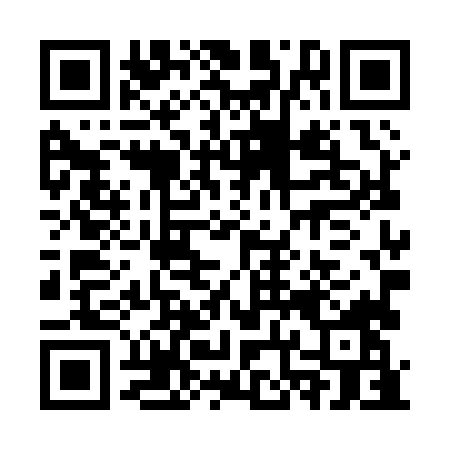 Ramadan times for Krsinji Vrh, SloveniaMon 11 Mar 2024 - Wed 10 Apr 2024High Latitude Method: Angle Based RulePrayer Calculation Method: Muslim World LeagueAsar Calculation Method: HanafiPrayer times provided by https://www.salahtimes.comDateDayFajrSuhurSunriseDhuhrAsrIftarMaghribIsha11Mon4:394:396:1912:094:106:006:007:3412Tue4:374:376:1712:094:116:016:017:3513Wed4:354:356:1512:084:126:036:037:3714Thu4:334:336:1312:084:146:046:047:3815Fri4:314:316:1112:084:156:056:057:3916Sat4:294:296:0912:084:166:076:077:4117Sun4:274:276:0712:074:176:086:087:4218Mon4:254:256:0512:074:186:096:097:4419Tue4:234:236:0412:074:196:116:117:4520Wed4:214:216:0212:064:206:126:127:4721Thu4:194:196:0012:064:216:136:137:4822Fri4:174:175:5812:064:226:156:157:5023Sat4:154:155:5612:064:236:166:167:5124Sun4:124:125:5412:054:246:176:177:5325Mon4:104:105:5212:054:256:196:197:5526Tue4:084:085:5012:054:266:206:207:5627Wed4:064:065:4812:044:276:216:217:5828Thu4:044:045:4612:044:286:236:237:5929Fri4:014:015:4412:044:296:246:248:0130Sat3:593:595:4212:034:306:256:258:0231Sun4:574:576:401:035:317:277:279:041Mon4:554:556:391:035:327:287:289:062Tue4:524:526:371:035:337:297:299:073Wed4:504:506:351:025:347:317:319:094Thu4:484:486:331:025:357:327:329:115Fri4:464:466:311:025:367:337:339:126Sat4:434:436:291:015:367:357:359:147Sun4:414:416:271:015:377:367:369:168Mon4:394:396:251:015:387:377:379:179Tue4:364:366:231:015:397:397:399:1910Wed4:344:346:221:005:407:407:409:21